Владимирова Юлия АнатольевнаМКОУ "Среднеикорецкая СОШ"Учитель начальных классовУчебные проекты как способ развития регулятивных универсальных учебных действий младших школьников при изучении курса «Окружающий мир»Начальное образование призвано решать свою главную задачу – закладывать основу формирования учебной деятельности ребенка – систему учебных и познавательных мотивов, умения принимать, сохранять, реализовывать учебные цели, планировать, контролировать и оценивать учебные действия и их результат. Обновляющейся школе требуются такие методы обучения, которые:
• формируют активную, самостоятельную и инициативную позицию учащихся в учении;
• формируют и развивают УУД (личностные, регулятивные, познавательные, коммуникативные);
• нацелены на развитие познавательного интереса учащихся;
• реализуют принцип связи обучения с жизнью.
Ведущее место среди таких методов принадлежит сегодня методу проектов.Метод проектов – способы организации самостоятельной деятельности обучающихся по достижению определенного результата. Он ориентирован на интерес, на творческую самореализацию развивающейся личности обучающегося, развитие его интеллектуальных и физических возможностей, волевых качеств и творческих способностей в процессе деятельности по решению какой-либо интересующей его проблемы.  Что же такое проект с точки зрения учителя и ученика?Учебный проект с точки зрения учащегося это возможность делать что-то интересное самостоятельно, в группе или самому, максимально используя свои возможности; это деятельность, позволяющая проявить себя, попробовать свои силы, приложить свои знания, принести пользу и показать публично достигнутый результат; это деятельность, направленная на решение интересной проблемы, сформулированной самими учащимися в виде цели и задачи, когда результат этой деятельности – найденный способ решения проблемы – носит практический характер, имеет важное прикладное значение и, что весьма важно, интересен и значим для самих открывателей.Учебный проект с точки зрения учителя это дидактическое средство, позволяющее обучать проектированию, т.е. целенаправленной деятельности по нахождению способа решения проблемы путем решения задач, вытекающих из этой проблемы при рассмотрении ее в определенной ситуации.На чём основана работа по созданию проекта? Каковы принципы организации проектной деятельности?Каковы же принципы организации проектной деятельности?•	Проект должен быть посильным.•	Создавать необходимые условия для успешного выполнения проектов.•	Обеспечить руководство проектом со стороны педагогов – обсуждение выбранной темы, плана работы и ведения дневника, в котором учащийся делает соответствующие записи своих мыслей, идей, ощущений.•	Обязательная презентация результатов по проекту в той или иной форме.Возможности метода проектов для развития личности школьников выявляются через структуры деятельности учителя и школьника. Эту структуру можно представить в следующем виде:Структура деятельности учителя и ученика  при использовании метода проектов.Требования к учебному проекту:  наличие проблемы - исследовательской, информационной, практической проектирование  (Выполнение проекта начинается  с планирования действий по разрешению проблемы, с определения вида продукта и формы его презентации) Наиболее важной частью плана является пооперационная разработка проекта, в которой указан перечень конкретных действий с указанием выходов, сроков и ответственных.поиск  информации, которая затем будет обработана, осмыслена и представлена участникам проектной группы.Продукт- результат работы над проектом презентация  портфолио т.е.  папка,  в  которой  собраны  все  рабочие  материалы,  в  том  числе  черновики,  дневные  планы,  отчёты  и  др. Таким образом проект можно представить из шести составляющих его «П»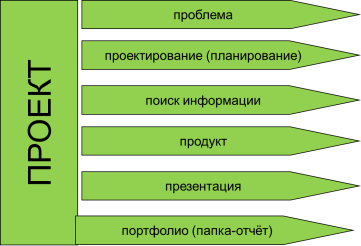 Этапы проектов и их характеристикиВся проектная  деятельность учащихся делится  на две части: подготовительную и практическую.I часть – подготовительный.На этом этапе выбирается тема проекта, ставится проблема, определяется задание конкретной направленности по завершении которого учащиеся смогут оценить результаты своего труда, также определяются группы учащихся и распределяются роли. Определяющими факторами формирования групп являются уровень знаний предмета, способность к самостоятельной работе и наличие лидера – координатора.II этап – практический.Цель этого этапа: качественное и правильное выполнение поисково – исследовательских операций, контроль и самооценка работ. Работа обсуждается, делаются замечания, добавления, корректировки. На этом этапе дети защищают свои проекты. Все учащиеся выступают со своими проектами, демонстрируют, что достигнуто, определяют дальнейшие перспективы, отвечают на вопросы одноклассников, производят самооценку проекта.Итак, с чего же начать?Общие подходы к структурированию проекта: 1. Начинать следует всегда с выбора темы проекта, его типа, количества участников. 2. Далее учителю необходимо продумать возможные варианты проблем, которые важно исследовать в рамках намеченной тематики. Сами же проблемы выдвигаются учащимися с подачи учителя (наводящие вопросы, ситуации, способствующие определению проблем, видеоряд с той же целью, т.д.). Здесь уместна "мозговая атака" с последующим коллективным обсуждением. 3. Распределение задач по группам, обсуждение возможных методов исследования, поиска информации, творческих решений.4. Самостоятельная работа участников проекта по своим индивидуальным или групповым исследовательским, творческим задачам. 5. Промежуточные обсуждения полученных данных в группах (на уроках или на занятиях в научном обществе, в групповой работе в библиотеке, пр.) 6. Защита проектов, оппонирование. 7. Коллективное обсуждение, экспертиза, результаты внешней оценки, выводы.Виды проектов   Включать школьников в проектную деятельность постепенно начинаем с первого класса. Сначала это могут быть творческие проекты: рисунки, книжки – малышки, сборники загадок, мини-сочинения и т.п. Постепенно уровень выполнения работы заметно повышается.  В  3-4 классах учащиеся с большим интересом выполняют довольно сложные проекты. Это могут быть практико-ориентированные, творческие, информационные с исследовательской, поисковой, творческой или прикладной деятельностью. Темы детских проектных работ выбираем из содержания учебных предметов или из близких к ним областей.1 класс ПРОЕКТ « Моя профессия в будущем» творческий  индивидуальный1. Вступление( цели, задачи)2. Какие бывают профессии3. Профессии моих родных4. Профессия, которые мне нравится.5. Заключение.Цели: Познакомится с различными профессиями. Выбрать и рассказать о  своей профессии в будущем.ПРОЕКТ «Весёлая азбука» творческий коллективныйВ предверии  праздника «Прощание с букварём» ребята изготавливали буквы из разных материалов, разучивали стихи, готовили загадки каждый про свою букву. Защита проекта –сам праздник.Исследовательские проектыТак в 1-м классе Горшков выполнил первый свой  выполнил индивидуально-исследовательский  проект  на тему «Можно ли вредящие окружающей среде батарейки заменить экологически чистыми?». Цель: создать экологически чистую батарейку. Объект исследования: батарейка, фрукты и овощи. Проблема: тяжёлые металлы и токсичные вещества, содержащиеся в батарейках, загрязняют окружающую среду. Гипотеза: предположим, что вредящие окружающей среде батарейки можно заменить экологически чистыми фруктовыми и овощными батарейками.В результате проектов, ученики проводят  эксперименты, проводят исследования, изучают дополнительную литературу, проводят опросы, анкетирование в классе,  приобретают  новые знания.Этап 1. Предпроектная подготовка беседа «Я выполняю проект» знакомство с русским народными сказкам знакомство родителей с методикой организации проектной деятельности детейЭтап 2. Планирование (выбор проектов). из рисунков ребят оформить выставку; инсценировать сказку «Теремок»: - распределить роли; - подобрать костюмы; - отрепетировать сказку на сцене; составить сценарий праздника; - подобрать номера для участия в празднике; - разучить стихи, загадки, песни; - отрепетировать на сцене.Этап 3. Практическая реализация проекта. Оформление выставки рисунков. Театрализация фестиваля. Инсценировка сказки «Теремок».Этап 4.. Презентация проекта пройдёт перед учащимися 2-х классов. Жюри: учителя, ученики и гости праздника.Этап 5. Самооценка результатов и собственной деятельности. Итоговым моментом в работе над данным проектом будет письменная самооценка участниками проекта: процесса и результата собственной деятельности.Для направления деятельности учеников была разработана памятка для начинающего исследователя:•	Выбери тему исследования•	Подумай, на какие вопросы по этой теме ты бы хотел найти ответы•	Продумай варианты своих ответов на поставленные вопросы•	Реши, где ты будешь искать ответы на поставленные вопросы•	Поработай с источниками информации, наиди ответы на свои вопросы•	Сделай выводы•	Оформи результаты своей работы•	Подготовь краткое выступление по представлению своего исследованияТакая памятка готовится на каждого ученика. Работая в проекте, памятка поможет работать ученику самостоятельно использовать информацию, систематизировать материал, пошагово выполнять проектную или исследовательскую работу.Опыт работы показал, что с внедрением методической системы формирования проектной деятельности, можно добиваться улучшения качества обучения. Результаты подтверждают стабильный рост общей и качественной успеваемости. Внедряя методическую систему, наблюдаю повышение интереса и мотивации, обучающихся к обучению. Результативность опыта показала его действенность, возможность добиваться полезного эффекта и положительных результатов в обучении и воспитании. Проект достаточно устойчиво вписывается в процесс обучения начальной школы, выстраивается полноценная система обучения и воспитания учащихся на основе индивидуального подхода, творческой и исследовательской деятельности, происходит социальная адаптация, успешная организация собственной жизнедеятельности.ДОПОЛНЕНИЕИсследовательские проекты имеют четкую  продуманную структуру,  которая практически совпадает со структурой  реального научного исследования: актуальность темы;  проблема, предмет и объект исследования;  цель, гипотеза  и вытекающие из них задачи исследования;  методы исследования:  наблюдение, опыты,  эксперименты;  обсуждение результатов,  выводы и рекомендации.  Исследовательские проекты  -  одна из наиболее  распространенных форм  данного вида деятельности. Это  практические  и  лабораторные работы, доклады,  выступления,  дневники наблюдения  и  т.д.
        Творческие проекты не имеют детально проработанной структуры  совместной деятельности  учащихся  -  она только намечается  и  далее  развивается  в соответствии  с  требованиями  к  форме  и  жанру конечного  результата.  Это может быть  стенная  газета,  сценарий праздника,  театрализации, видеофильм,  плакат,  школьный журнал  интересных дел  и  т.д. Творческий проект предполагает максимально свободный авторский подход в решении проблемы.        Приключенческо-игровые проекты  требуют большой подготовительной работы.  Принятие решения осуществляется в игровой ситуации.        Ролево-игровые проекты – это литературные, ролевые игры и др., результат которых остается открытым до самого конца. Участники принимают на себя определенные роли, обусловленные характером и содержанием проекта, особенностью решаемой проблемы. Это могут быть литературные персонажи или выдуманные герои, имитирующие социальные или деловые отношения с придуманными участниками, ситуациями.
           Информационные проекты  направлены на сбор информации  о  каком-либо объекте, явлении, на ознакомление участников проекта с этой информацией,  ее  анализ и обобщение фактов (статья в СМИ, информация в сети Интернет). Такие проекты часто интегрируются в исследовательские проекты и становятся их органичной частью.
       Практикоориентированные проекты  отличает  четко обозначенный  с  самого начала  характер  результата деятельности  его участников.  Этот результат  обязательно должен  быть ориентирован на социальные интересы  самих участников. Этот проект требует четко продуманной структуры, которая может быть представлена в виде сценария, определения функций каждого ученика и участия каждого из них в оформлении конечного результата.  Целесообразно  проводить поэтапные  обсуждения, позволяющие  координировать  совместную деятельность участников.     Методы  исследования  и  проектов  предоставляют ребенку  уникальную возможность  реализовать свои фантазии  и  соединить их с мечтой о взрослости.  Идет реальная  игра, в которой главным условием  является необходимость  перевоплощения  во  взрослого  человека  для  реализации  детских задумок  (как взрослый,  ребенок  планирует работу, выполняет  ее,  доказывает  ее  правильность  и  нужность,  но в основе  лежит детская тема).  Педагог выступает  в  роли  скрытого или явного координатора  деятельности ребенка.              Монопроекты– реализуются, как правило, в рамках одного учебного предмета, т.е. выполняется на материале конкретного предмета.
Разумеется, работа над монопроектами не исключает применение знаний из других областей для решения той или иной проблемы. Но сама проблема лежит в русле содержания конкретной предметной области или области деятельности человека. Интеграция - на этапе подготовки продукта к презентации: например, компьютерная верста продукта проектной деятельности. Могут проводиться в рамках классно-урочной системы.
               Межпредметный (интегрированный) – это проект, интегрирующий смежную тематику нескольких предметов, выполняется в основном во внеурочное время под руководством нескольких специалистов в различных областях знаний. Это могут быть небольшие проекты, затрагивающие две-три предметные области, а могут быть достаточно объемные, продолжительные. Разделы (темы) программ по разным учебным предметам группируются вокруг проекта. Интегрированный проект предоставляет возможность использования знаний в различных сочетаниях, стирает границы между школьными дисциплинами; сближает применение школьных знаний с реальными жизненными ситуациями.
  Работать над проектом  или  исследованием способны  дети  разного уровня  подготовленности или развития  интеллекта.  Кому-то по силам реализация индивидуального проекта, а кто-то прекрасно сумеет раскрыть свои таланты в групповом проекте.  Главное  -  помочь  ребенку поверить в свои силы.  И эта задача падает на плечи взрослых.    Использование  методов исследования и проектирования предполагает отход от авторитарного стиля обучения, но вместе с тем предусматривает хорошо продуманное, обоснованное сочетание методов, форм и средств обучения.     Работа над проектами и детскими исследованиями достаточно сложная, поэтому необходимо готовить учеников младших классов постепенно.     Исследовательская деятельность изначально должна быть свободной, практически не регламентированной  какими-либо внешними установками.  В практике работы с младшими школьниками чаще всего используются групповые и коллективные формы работы.УченикУчительОпределяет цель деятельностиПомогает определить цель деятельностиОткрывает новые знанияРекомендует источники получения информацииЭкспериментируетРаскрывает возможные формы работыВыбирает пути решенияСодействует прогнозированию результатовАктивенСоздает условия для активности школьникаНесет ответственность за свою деятельностьПартнер ученикаСубъект обученияПомогает оценить полученный результат, выявить недостаткиСуществуют разные виды классификаций проектов. Так, по доминирующей деятельности выделяют : исследовательские, творческие, практико-ориентированные, информационные, игровые.По количеству человек: коллективные, групповые, индивидуальные.